Math 2318 – Linear Algebra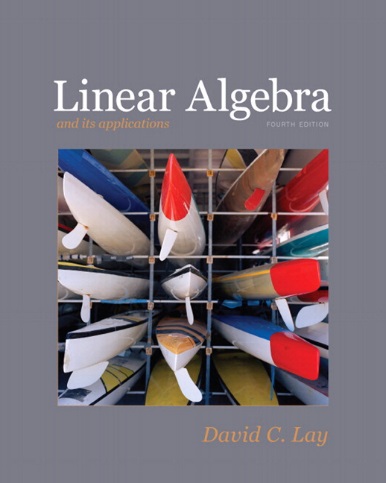 Linear Algebra and Its Applications4/E, David C. Lay, University of Maryland2012, PearsonISBN13: 978-0321385178 ISBN10: 0321385179ISBN-10: 0321399145 • ISBN-13: 9780321399144Course Description:
Matrices and linear systems, determinants, vector spaces, linear independence, basis and dimension, change of basis, linear transformations, similarity, inner product spaces, eigenvalues and eigenvectors, and diagonalization. Applications of these concepts will also be considered.Course Learning Outcomes:The student will:Be able to solve systems of linear equations using multiple methods, including Gaussian elimination and matrix inversion. Be able to carry out matrix operations, including inverses and determinants. Demonstrate understanding of the concepts of vector space and subspace. Demonstrate understanding of linear independence, span, and basis. Be able to determine eigenvalues and eigenvectors and solve problems involving eigenvalues. Apply principles of matrix algebra to linear transformations. Demonstrate application of inner products and associated norms. Construct proofs using definitions and basic theorems.Book Sections:1.1 	Systems of Linear Equations1.2 	Row Reduction and Echelon Forms1.3 	Vector Equations 1.4 	The Matrix Equation Ax = b 1.5 	Solution Sets of Linear Systems1.6 	Applications of Linear Systems1.7 	Linear Independence1.8 	Introduction to Linear Transformations1.9 	The Matrix of a Linear Transformation 1.10 	Linear Models in Business, Science, and Engineering2.1 	Matrix Operations2.2 	The Inverse of a Matrix2.3 	Characterizations of Invertible Matrices2.4 	Partitioned Matrices2.5 	Matrix Factorizations 2.7 	Applications to Computer Graphics2.8 	Subspaces of Rn 2.9 	Dimension and Rank3. 1 	Introduction to Determinants3.2 	Properties of Determinants3.3 	Cramer's Rule, Volume, and Linear Transformations4.1 	Vector Spaces and Subspaces4.2 	Null Spaces, Column Spaces, and Linear Transformations4.3 	Linearly Independent Sets; Bases 4.4 	Coordinate Systems4.5 	The Dimension of a Vector Space4.6 	Rank4.7 	Change of Basis5.1 	Eigenvectors and Eigenvalues5.2 	The Characteristic Equation5.3 	Diagonalization5.4 	Eigenvectors and Linear Transformations5.5 	Complex Eigenvalues6.1 	Inner Product, Length, and Orthogonality6.7 	Inner Product Spaces